PhotoNom du fichier Nom du fichier Légende de la photoLégende de la photo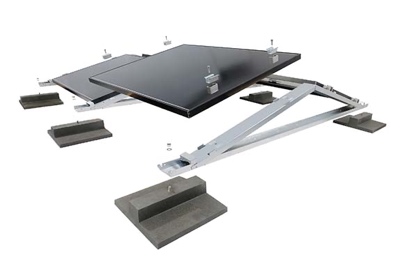 RichardBrink_MiraluxFlex_01RichardBrink_MiraluxFlex_01En lançant « MiraluxFlex », la société Richard Brink élargit sa gamme de structures porteuses pour installations solaires. Le système destiné à une orientation est-ouest est désormais doté de pinces pour modules qui offrent une grande flexibilité puisqu’ils permettent d’utiliser tous les types de panneaux disponibles sur le marché.Photo : Richard Brink GmbH & Co. KGEn lançant « MiraluxFlex », la société Richard Brink élargit sa gamme de structures porteuses pour installations solaires. Le système destiné à une orientation est-ouest est désormais doté de pinces pour modules qui offrent une grande flexibilité puisqu’ils permettent d’utiliser tous les types de panneaux disponibles sur le marché.Photo : Richard Brink GmbH & Co. KG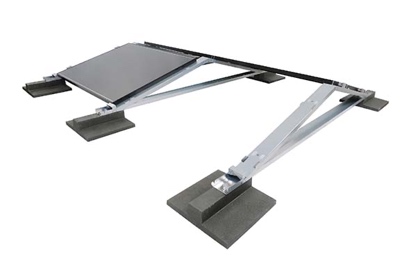 RichardBrink_MiraluxFlex_02RichardBrink_MiraluxFlex_02Les pinces sont fixées à des points prédéfinis sur le côté des structures porteuses. Ces dernières sont produites en acier galvanisé à chaud avec revêtement Magnelis ou, sur demande, en aluminium.Photo : Richard Brink GmbH & Co. KGLes pinces sont fixées à des points prédéfinis sur le côté des structures porteuses. Ces dernières sont produites en acier galvanisé à chaud avec revêtement Magnelis ou, sur demande, en aluminium.Photo : Richard Brink GmbH & Co. KG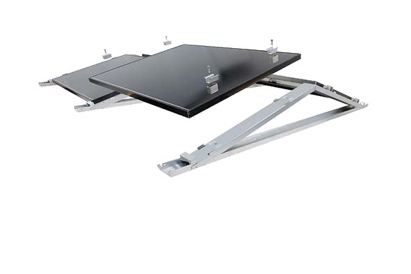 RichardBrink_MiraluxFlex_03RichardBrink_MiraluxFlex_03Les pinces permettent d’assembler des modules d’une épaisseur de 30 à 50 mm et d’une profondeur de 900 à 1100 mm.Photo : Richard Brink GmbH & Co. KGLes pinces permettent d’assembler des modules d’une épaisseur de 30 à 50 mm et d’une profondeur de 900 à 1100 mm.Photo : Richard Brink GmbH & Co. KG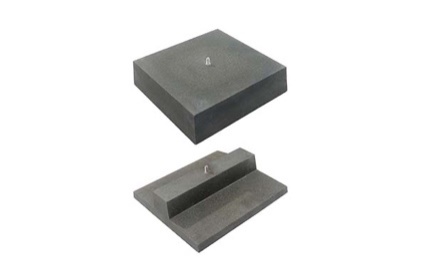 RichardBrink_MiraluxFlex_04RichardBrink_MiraluxFlex_04Les clients peuvent également choisir entre deux versions de lestage : en haut, un bloc carré d’environ 34 kg et, en bas, le lest d’environ 16 kg pour un montage en lit de gravier ou sur toit végétalisé. Photo : Richard Brink GmbH & Co. KGLes clients peuvent également choisir entre deux versions de lestage : en haut, un bloc carré d’environ 34 kg et, en bas, le lest d’environ 16 kg pour un montage en lit de gravier ou sur toit végétalisé. Photo : Richard Brink GmbH & Co. KG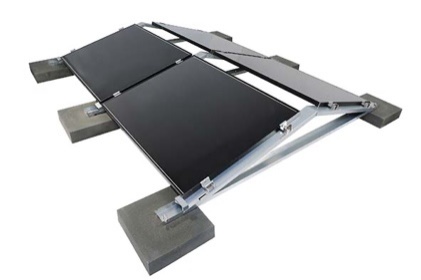 RichardBrink_MiraluxFlex_05RichardBrink_MiraluxFlex_05Les structures porteuses pour installations solaires avec pinces pour modules et pieds de lestage constituent un système performant adapté à tous les types de panneaux solaires et toutes les structures de toit.Photo : Richard Brink GmbH & Co. KGLes structures porteuses pour installations solaires avec pinces pour modules et pieds de lestage constituent un système performant adapté à tous les types de panneaux solaires et toutes les structures de toit.Photo : Richard Brink GmbH & Co. KG